   NEWS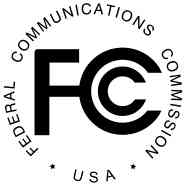 Federal Communications Commission445 12th Street, S.W. Washington, D. C.  20554News Media Information 202 / 418-0500Internet: http://www.fcc.govTTY: 1-888-835-5322This is an unofficial announcement of Commission action. Release of the full text of a Commission order constitutes official action. See MCI v. FCC. 515 F 2d 385 (D.C. Circ 1974).FOR IMMEDIATE RELEASE:	NEWS MEDIA CONTACT: July 21, 2016			Kim Hart: (202) 418-8191Email: kim.hart@fcc.govFCC CHAIRMAN WHEELER APPOINTS CHAIR AND VICE CHAIR TO THE WORLD RADIOCOMMUNICATION CONFERENCE ADVISORY COMMITTEEWashington, D.C. – Today, as part of its preparations for the International Telecommunication Union’s (ITU) next World Radiocommunication Conference scheduled to convene in 2019, FCC Chairman Tom Wheeler announced the appointment of Thomas C. Power as Chair and Christopher J. Murphy as Vice Chair of the FCC’s Advisory Committee for the World Radiocommunication Conference for 2019 (WRC-19).  The Committee will be tasked with providing advice, technical support, and recommended proposals on matters relating to the WRC-19.Thomas C. Power is Senior Vice President and General Counsel of CTIA.  Before joining CTIA, Mr. Power served as the U.S. Deputy Chief Technology Officer for Telecommunications in the White House Office of Science and Technology Office.  Previously, Mr. Power served as Chief of Staff for the National Telecommunications and Information Administration, U.S. Department of Commerce and as Senior Legal Adviser to FCC Chairman William Kennard, where he advised the chairman on broadband, common carrier and mass media matters.  In the private sector, Mr. Power was General Counsel for Fiberlink Communications and a telecommunications and litigation partner at Winston & Strawn.  He has undergraduate and law degrees from the University of Virginia.Christopher J. Murphy is Associate General Counsel, Regulatory Affairs, at ViaSat, Inc., a U.S.-based broadband services and technology provider.  Before joining ViaSat, Mr. Murphy was Vice President, Government Affairs at Inmarsat.  Prior to working in the private sector, Mr. Murphy worked for a decade at the FCC’s International Bureau, on broadcast and mobile satellite licensing issues, as well as on domestic and international spectrum and broadband policies.  Mr. Murphy received his B.A. from U.C. Irvine, his J.D. degree from the University of the Pacific, and two Master of Laws degrees from Georgetown University Law Center.-FCC-News and other information about the FCC is available at www.fcc.gov